GRANVILLE-VANCE DISTRICT BOARD OF HEALTH AGENDA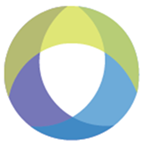 April 5, 20167:00pmGranville County Conference RoomNote:  Numbers in parentheses reflect accreditation activity according to benchmark.  The NC General Statutes are available to the BOH during this meeting.Type of meeting:     Regular Meeting 	 Special MeetingCall to OrderChairmanChairmanRoll CallLisa HarrisonLisa HarrisonApproval of MinutesJanuary 6, 2016Lisa Harrison/ChairmanBoard Action Req’dLisa Harrison/ChairmanBoard Action Req’dPublic Comments/Public HearingAdministrative Reports/PresentationsFinance2015-2016 Budget Revisions2016-2017 Local BudgetHuman ResourcesNew Hires:Shasheena Atkins - PHN IIWendy Abel -   PHN II, Home HealthLakina Bullock - Processing Asst IIIBernetta Daniels – CNA I – Home Health.Antoinette Jones - PHN II Megan Brown -  Nutritionist IIResignations:Judith Pina Palacios - Community Health AssistantWendy Milon - Processing Assistant IIIShatoya Atkins - Social WorkerDominique Simon - Nutritionist IIRetirements:Towanda Merriweather - Processing Asst. IIInternal Transfers:NoneClinic UNC School of Nursing Grant partnershipCentering PregnancyPrimary Care ServicesHealth DirectorCurrent Health Issues (9.1)Grant Opportunities/Updates (39.1)New Partnerships (41.2, 41.3)Eva BrownBoard Action Req’dBoard Action Req’dLisa Harrison/Eva BrownDeborah GriffinLisa HarrisonEva BrownBoard Action Req’dBoard Action Req’dLisa Harrison/Eva BrownDeborah GriffinLisa HarrisonUnfinished BusinessNew BusinessBudget request to each countyLisa HarrisonLisa HarrisonOther BusinessReminder: Executive/Finance Committee  meets May 4th to conduct annual review of Health Director’s Job Description and Performance EvaluationLisa HarrisonLisa HarrisonAdjourn MeetingNext meeting scheduled June 14, 2016  in Vance County Health DepartmentAdjourn MeetingNext meeting scheduled June 14, 2016  in Vance County Health Department